Unit 4 Trig IdentitiesLesson 1 – Pythagorean IdentitiesAn identity is an equation that is valid for all values of the variable for which the expressions in the equation are defined. For example, x2 – y2 = (x – y)(x + y) is valid for all values of x and y. **Remember –  tan(x) = sin(x)/cos(x)		    cot(x) = 1/tan(x)  or cos(x)/sin(x)		   sec(x) = 1/cos(x)		  csc(x) = 1/sin(x)Using the pythagorean identity, divide through by cos2 to obtain the second identity. Using the pythagorean identity, divide through by sin2 to obtain the third identity.       Examples:Practice Worksheet – Pythagorean Identities Problems #1-8,13-17 When studying the unit circle, it was observed that a point on the unit circle (the vertex of the right triangle) can be represented by the coordinates .  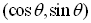 Since the legs of the right triangle in the unit circle have the values of and , the Pythagorean Theorem can be used to obtain . 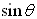 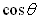 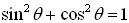 This well-known equation is called a Pythagorean Identity.  
The value of is immaterial.  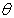 Many times it will be necessary to use a "version" of these Pythagorean Identities.
Be on the look-out for these variations.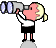 Pythagorean IdentityVariations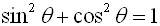 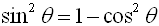 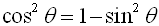 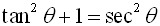 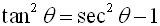 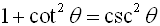 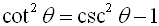 1.  
find the value of the other trig functions.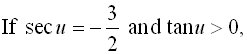 2.  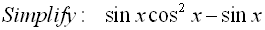 